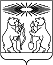 О внесении изменений в распоряжение администрации Северо-Енисейского района от 30.07.2013 № 650-ос «Об утверждении перечня муниципальных программ муниципального образования Северо-Енисейский район»В соответствии с нормами части 2 статьи 7 Федерального закона от 23.06.2016 № 182-ФЗ "Об основах системы профилактики правонарушений в Российской Федерации", в целях уточнения распоряжения администрации Северо-Енисейского района от 30.07.2013 № 650-ос «Об утверждении перечня муниципальных программ муниципального образования Северо-Енисейский район», руководствуясь статьей 34 Устава Северо-Енисейского района:1. Внести в распоряжение администрации Северо-Енисейского района от 30.07.2013 № 650-ос «Об утверждении перечня муниципальных программ муниципального образования Северо-Енисейский район» (в редакции распоряжений от 26.08.2013 № 755-ос, от 06.09.2013 № 797-ос, от 11.10.2013 № 897-ос, от 29.10.2013 № 961-ос, от 15.09.2014 № 975-ос, от 12.11.2014 № 1211-ос, от 08.04.2015 № 367-ос, от 13.04.2015 №381-ос, от 11.11.2015 №1474-ос, от 13.10.2016 №1156-ос, от 08.06.2017 №791-ос, от 05.07.2017 №  951-ос, от  20.07.2017 № 1061-р) (далее – Распоряжение) следующие изменения:1) в приложении 1 к Распоряжению, именуемом «Перечень муниципальных программ муниципального образования Северо-Енисейского района» (далее – Перечень):а) в столбце 2 строки 4 Перечня слова «Защита населения и территории Северо-Енисейского района от чрезвычайных ситуаций природного и техногенного характера» заменить словами «Защита населения и территории Северо-Енисейского района от чрезвычайных ситуаций природного и техногенного характера и обеспечение профилактики правонарушений»б) столбец 5 строки 4 Перечня дополнить п. 3 в следующей редакции:«3. Профилактика правонарушений в районе».2. Настоящее распоряжение вступает в силу с момента его подписания.Глава Северо-Енисейского района                                                 И. М. ГайнутдиновАДМИНИСТРАЦИЯ СЕВЕРО-ЕНИСЕЙСКОГО РАЙОНА РАСПОРЯЖЕНИЕАДМИНИСТРАЦИЯ СЕВЕРО-ЕНИСЕЙСКОГО РАЙОНА РАСПОРЯЖЕНИЕ«24» августа 2017 г.№ 1260- ргп Северо-Енисейскийгп Северо-Енисейский